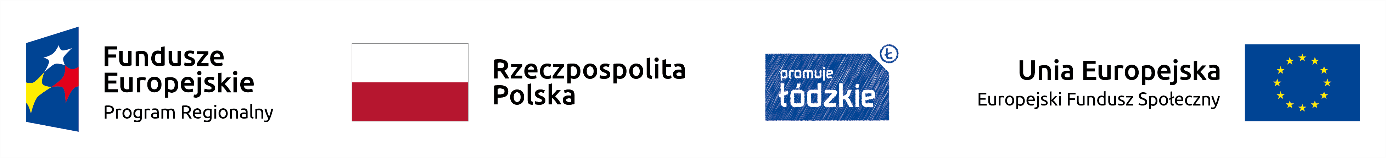 Projekt nr RPLD.11.01.02-10-0066/18-00  pn.: „UCZYMY SIĘ DLA ŻYCIA ” 
jest współfinansowany ze środków  Europejskiego Funduszu Społecznego,w ramach Regionalnego Programu Operacyjnego Województwa Łódzkiego na lata 2014-2020_______________________________________________________________________________Czestków, 31.07.2019.Nr sprawy III/ 1/PD/2019Zawiadomienie o  wyborze najkorzystniejszej oferty na Zakup pomocy dydaktycznych strefa eksperymentu w ramach projektu pt.: „UCZYMY SIĘ DLA ŻYCIA ” współfinansowanego przez Unię Europejską z Europejskiego Funduszu SpołecznegoZgodnie z warunkami określonymi w zapytaniu ofertowym dokonano wyboru najkorzystniejszej oferty na Zakup pomocy dydaktycznych strefa eksperymentu w ramach projektu pt.: „Uczymy się dla życia”Najkorzystniejszą cenowo ofertę złożyła firma:
NOWA SZKOŁA Sp zooul. POW 25, 90-248 ŁódźCena brutto:   43277,00złZałączniki: Zestawienie złożonych ofert								Dyrektor									Szkoły Podstawowej w Czestkowie									   Agnieszka BadowskaZestawienie złożonych ofert:Lp.Nazwa firmyProponowane ceny Proponowane ceny Lp.Nazwa firmyCena netto w złCena brutto w zł1.Nowa Szkołaul. POW 25 90-248 Łódź35589,40 zł43277,00 zł2.Przedsiębiorstwo Handlowo Usługowe EL HYDRO S.C.Suchowola 626-020 Chmielnik37095,00 zł44970,00 zł